Teacher Resource #1: 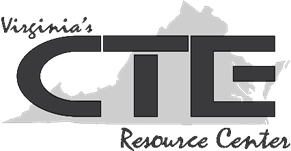 Peer-to-Peer Feedback FormsExcellent (4)Good (3)Fair (2)Poor (1)Effectiveness of presentationThe main point of the presentation was clear.The presentation was somewhat effective.The presentation left the audience wondering about internal or external customer service.The presentation did not demonstrate internal or external customer service.Group demonstrated examples of positive internal customer service Several examples demonstrated positive internal customer service.One or two examples demonstrated positive internal customer service.Examples were ambiguous or unclear regarding positive internal customer service.The presentation did not include examples of positive internal customer service.Group demonstrated the link between internal and external customer serviceStudent presentation demonstrated an understanding of link between internal/external customer service.Student presentation somewhat demonstrated an understanding of link between internal/external customer service.The link between internal and external customer service was weak or unclear in the presentation.The presentation made no link between internal and external customer service.Excellent (4)Good (3)Fair (2)Poor (1)Effectiveness of presentationThe main point of the presentation was clear.The presentation was somewhat effective.The presentation left the audience wondering about internal or external customer service.The presentation did not demonstrate internal or external customer service.Group demonstrated examples of positive internal customer service Several examples demonstrated positive internal customer service.One or two examples demonstrated positive internal customer service.Examples were ambiguous or unclear regarding positive internal customer service.The presentation did not include examples of positive internal customer service.Group demonstrated the link between internal and external customer serviceStudent presentation demonstrated an understanding of link between internal/external customer service.Student presentation somewhat demonstrated an understanding of link between internal/external customer service.The link between internal and external customer service was weak or unclear in the presentation.The presentation made no link between internal and external customer service.